Curso Profissional de ______________________________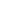 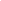 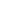 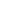 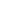 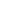 Triénio _____/_____PLANIFICAÇÃO MODULARAvaliaçãoPortel, ___ de ________ de 20____A docente: __________________________ 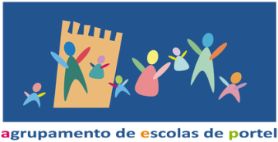 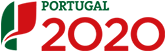 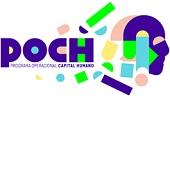 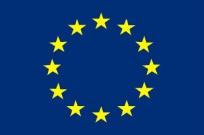 União Europeia Fundo Social Europeu 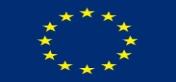 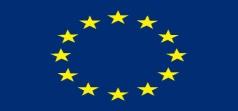 Curso / Turma:             Ano Letivo: _____/____                            Ano: Disciplina: Módulo N.º               Designação do módulo:Duração:Duração:Duração:Duração:Duração:HorasBlocos de 50’AulasInícioFimConteúdos:Aprendizagens essenciais / Objetivos:Competências do PASEO:Implementação do Módulo / Métodos e Estratégias:Materiais / Recursos:Critérios de AvaliaçãoSaber Estar (30%)Comportamento e atitude em sala de aula; Pontualidade e Assiduidade; Relações Interpessoais;Participação e Interesse demonstrado no desenvolvimento das atividades; Iniciativa, criatividade e espírito crítico.Saber e Saber Fazer (70%)Testes;Fichas de trabalho e formativas;Trabalhos Práticos;Aplicação de Conhecimentos nas atividades práticas e na sala de aula.Instrumentos de Avaliação:Observação de aulas práticasTestesTrabalhos de pesquisa 